Институт Природообустройства им. А.Н.КостяковаФакультет гидротехнического, агропромышленного и гражданского строительства Кафедра инженерных конструкцийОТЧЕТ по преддипломной практикеМосква, 2016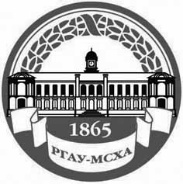 МИНИСТЕРСТВО СЕЛЬСКОГО ХОЗЯЙСТВА РОССИЙСКОЙ ФЕДЕРАЦИИ Федеральное государственное БЮДЖЕТНОЕ образовательное учреждение высшего образования российский государственный аграрный университет – МСха имени К.А. Тимирязева
 (ФГБОУ ВО ргау - МСХА имени К.А. Тимирязева)выполнил:группа:ДГ-222принял:Доц., к.т.н.